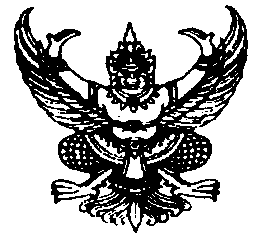 ประกาศองค์การบริหารส่วนตำบลตาชีเรื่อง  ประชาสัมพันธ์ราคากลางโครงการก่อสร้าง  จำนวน 2 โครงการ หมู่ที่  1  บ้านแค่.......................................		อาศัยอำนาจตามความแห่งประกาศคณะกรรมการข้อมูลข่าวสารของทางราชการเรื่อง  กำหนดให้ข้อมูลข่าวสารเกี่ยวกับผลการพิจารณาจัดซื้อจัดจ้างของหน่วยการบริหารงานของรัฐเป็นข้อมูลข่าวสารที่ต้องจัดไว้ให้ประชาชนตรวจดูได้ตามมาตรา  9 (8)  แห่งพระราชบัญญัติข้อมูลข่าวสารของทางราชการ  พ.ศ.  2540		องค์การบริหารส่วนตำบลตาชี  ได้ดำเนินการจ้างเหมาจำนวน  2  โครงการดังนี้1.โครงการก่อสร้างคูระบายน้ำคอนกรีตเสริมเหล็กพร้อมฝาปิดตะแกรงเหล็ก สายบ้านนายสุเชษฐ์ – สะพานหมู่ที่ 1 ขนาดกว้าง  0.40 เมตร ลึกเฉลี่ย  0.60 เมตร ยาวไม่น้อยกว่า 89.00 เมตร  ณ  หมู่ที่ 1  บ้านแค่  ตำบลตาชี  2.โครงการก่อสร้างพนังกั้นดิน  (ป้องกันน้ำกัดเซาะตลิ่ง)  หมู่ที่ 1  ขนาดสูงเฉลี่ย 3.00 เมตรยาวไม่น้อยกว่า  24.00 เมตร  ณ  หมู่ที่  1  บ้านแค่ (บริเวณข้างบ้านนายเกื้อ)  ตำบลตาชี  โดยวิธีพิเศษ คณะกรรมการกำหนดราคากลางได้กำหนดวงเงินราคากลาง ในการก่อสร้างโครงการที่ 1  จำนวน  453,500.-บาท (เงินสี่แสนห้าหมื่นสามพันห้าร้อยบาทถ้วน)  และ  โครงการที่  2  จำนวน  107,500.-บาท (เงินหนึ่งแสนเจ็ดพันห้าร้อยบาทถ้วน) จึงประกาศมาเพื่อทราบโดยทั่วกัน			ประกาศ   ณ   วันที่  17  เดือน   มีนาคม   พ.ศ.  2554                                                                                        พสิษฐ์   ศรีสุข                                                                                    (นายพสิษฐ์   ศรีสุข)                                                                         นายกองค์การบริหารส่วนตำบลตาชี